OWOCOWE PRZYSMAKIJak zrobić ucztę z owoców?JEŻYKIPotrzebne materiały do wykonania: gruszka, winogrono, czarna oliwka, goździki, wykałaczkiPALMYPotrzebne materiały do wykonania: dwa banany, dwie mandarynki, dwa owoce kiwiMIKOŁAJEPotrzebne materiały do wykonania: truskawki, bita śmietana w sprayu, ziarenka czarnuszkiSZASZŁYKOWE LUDZIKIPotrzebne materiały do wykonania: patyczki do szaszłyków, okrągłe biszkopty, winogrono, truskawki, banan i kiwi, barwniki spożywcze w tubkach.DELFINYPotrzebne materiały do wykonania: 3 banany, winogrono, goździki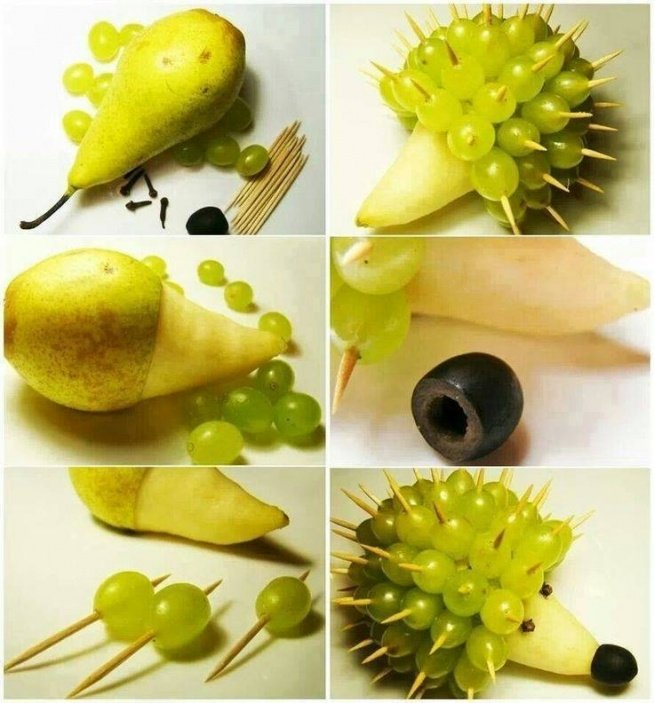 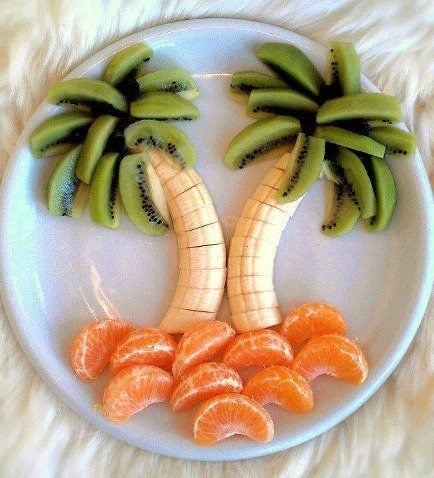 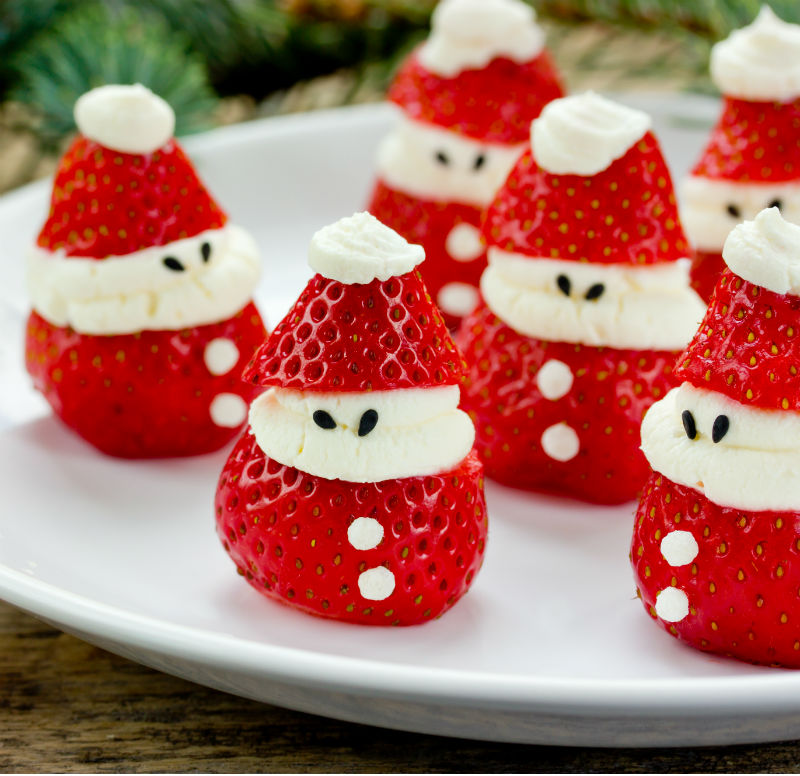 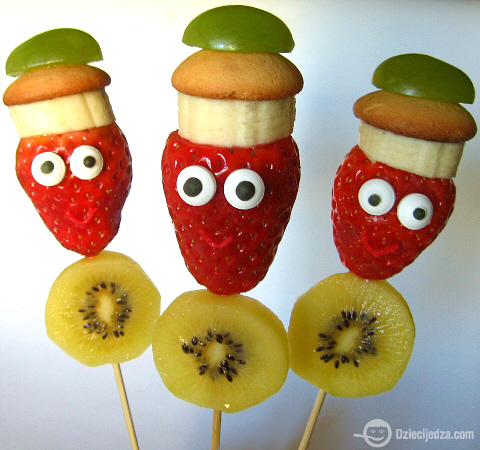 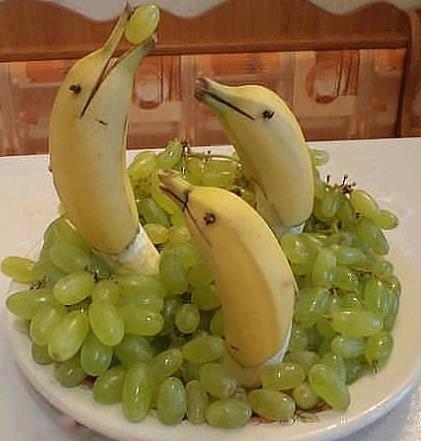 